Year 3 Summer 2 DT/ Computing Gears and RoboticsLearning objectives Key vocabularyUseful websites to search forUnderstand and use mechanical systems in their products [for example, gears, pulleys, cams, levers and linkages] Problem solve as they explore the features of the Control Box. (Science and Technology) Design and alter a series of commands made to the Control Box as they operate a motor, LEDs, and a buzzer. (Science and Technology) Use the looping function of the Control Box to repeat a pattern of actions. (Science and Techn Use the instructions to build the K’NEX Spinning Carpet Ride model. (Science, Technology, and Engineering) Use the instructions to build the K’NEX Spinning Carpet Ride model. (Science, Technology, and Engineering) .Program the K’NEX Spinning Carpet model to add excitement and safety for the riders. (Science, Technology, Engineering, and Mathematics) Design a system and an actual safety device to remove riders from the ride in the event of a failure. (Technology and Engineering) Analyze a group of gears to determine whether a machine is geared up or geared down and to find the gear ratio of the gear system. (Science, Technology, Engineering and Mathematics) Rebuild the K’NEX Spinning Carpet Ride with a new gear ratio and analyze the impact of the change to the system. (Science, Technology, Engineering,Cams- a projection on a rotating part in machinery, designed to make sliding contact with another part while rotating and impart reciprocal or variable motion to it.Control Box - control box provides the physical interface to allow an operator to control a piece of equipment and monitor its performance. Control boxes typically contain a variety of instruments such as switches, knobs, sliders and buttons.Debugging- Finding and correcting errorsGears- Gears are wheels with teeth that slot together. ... If the gears are of different sizes, they can be used to increase the power of a turning force. The smaller wheel turns more quickly but with less force, while the bigger one turns more slowly with more force.Levers - a rigid bar resting on a pivot, used to move a heavy or firmly fixed load with one end when pressure is applied to the other.Linkages - 
A mechanical linkage is an assembly of bodies connected to manage forces and movement. Logical steps –Using rules to solve problemsProgramming - Instructions written in a language (code) computer can understand.Robot- A robot is just a computer that can perform a series of complex tasks automatically. Robots use a central computer to process information, as well as input and output devices to react and to carry out tasks.Sequencing- A set of instructions that are followed in order.http://www.knex.co.uk/ Understand and use mechanical systems in their products [for example, gears, pulleys, cams, levers and linkages] Problem solve as they explore the features of the Control Box. (Science and Technology) Design and alter a series of commands made to the Control Box as they operate a motor, LEDs, and a buzzer. (Science and Technology) Use the looping function of the Control Box to repeat a pattern of actions. (Science and Techn Use the instructions to build the K’NEX Spinning Carpet Ride model. (Science, Technology, and Engineering) Use the instructions to build the K’NEX Spinning Carpet Ride model. (Science, Technology, and Engineering) .Program the K’NEX Spinning Carpet model to add excitement and safety for the riders. (Science, Technology, Engineering, and Mathematics) Design a system and an actual safety device to remove riders from the ride in the event of a failure. (Technology and Engineering) Analyze a group of gears to determine whether a machine is geared up or geared down and to find the gear ratio of the gear system. (Science, Technology, Engineering and Mathematics) Rebuild the K’NEX Spinning Carpet Ride with a new gear ratio and analyze the impact of the change to the system. (Science, Technology, Engineering,Cams- a projection on a rotating part in machinery, designed to make sliding contact with another part while rotating and impart reciprocal or variable motion to it.Control Box - control box provides the physical interface to allow an operator to control a piece of equipment and monitor its performance. Control boxes typically contain a variety of instruments such as switches, knobs, sliders and buttons.Debugging- Finding and correcting errorsGears- Gears are wheels with teeth that slot together. ... If the gears are of different sizes, they can be used to increase the power of a turning force. The smaller wheel turns more quickly but with less force, while the bigger one turns more slowly with more force.Levers - a rigid bar resting on a pivot, used to move a heavy or firmly fixed load with one end when pressure is applied to the other.Linkages - 
A mechanical linkage is an assembly of bodies connected to manage forces and movement. Logical steps –Using rules to solve problemsProgramming - Instructions written in a language (code) computer can understand.Robot- A robot is just a computer that can perform a series of complex tasks automatically. Robots use a central computer to process information, as well as input and output devices to react and to carry out tasks.Sequencing- A set of instructions that are followed in order.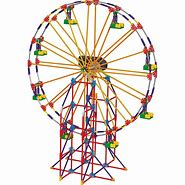 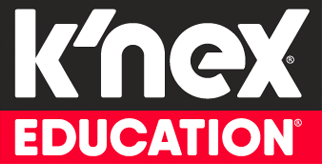 